Diseño de Actividades deAprendizaje de los Procesos Industriales y de ConstrucciónTP-6: MAPA CONCEPTUALComponentes Grupo Los Virutas:Javier Aguerri AndrésBeatriz Aldea PueyoAndrés García GiménezMaría José Gómez FerrerSantiago Ontaneda Cortez                               	   	Máster Universitario en Profesorado de Educación Secundaria Obligatoria, Bachillerato, Formación Profesional y Enseñanzas de Idiomas, Artísticas y DeportivasÍndice de contenidos:Mapa Conceptual de un Plano de ConjuntoMapa Conceptual como ejercicio para AlumnosRúbrica Mapa Conceptual de un Plano de Conjunto..\..\..\Desktop\MAPA_CONCEPTUAL_CLASE\Planos de conjunto.cmap.html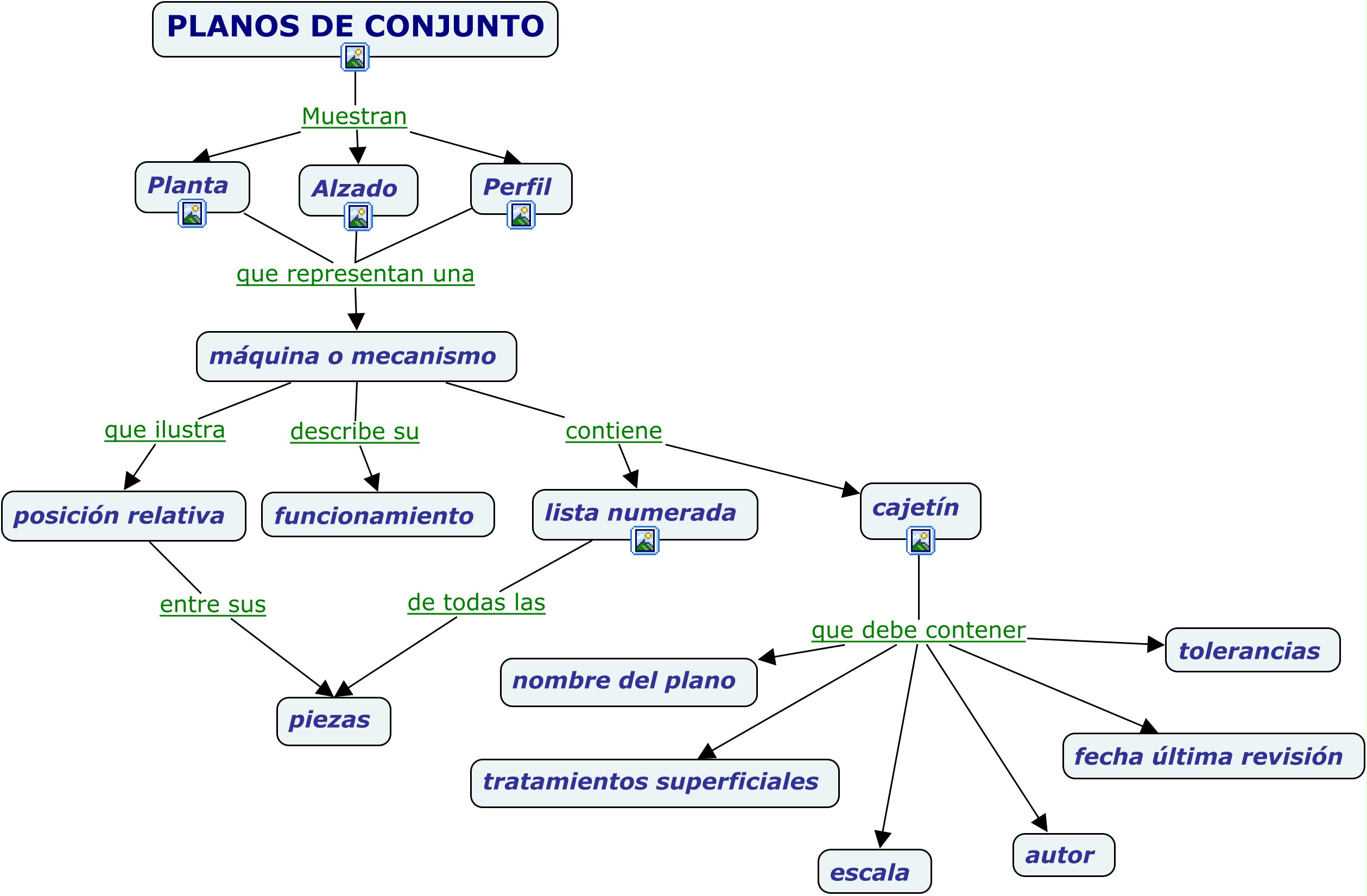 